How is the character of Macbeth presented?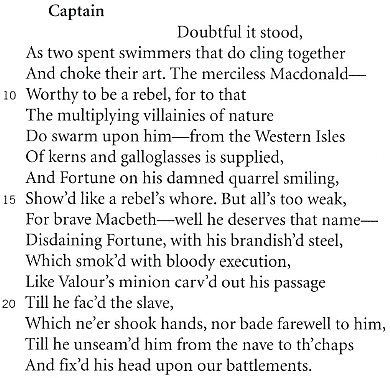 Act 1, Scene 2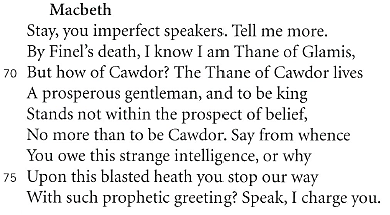 Act 1, Scene 3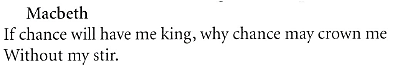 Act 1, Scene 4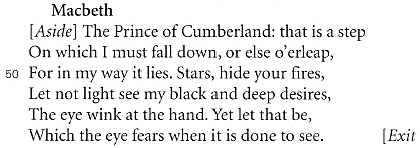 Act 1, Scene 5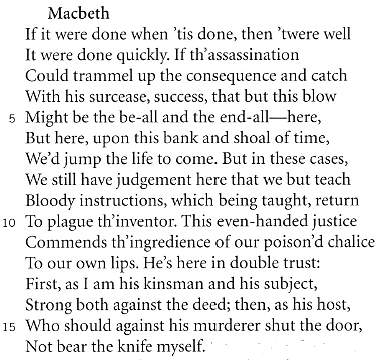 Act 2, Scene 1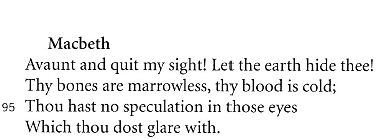 Act 3, Scene 4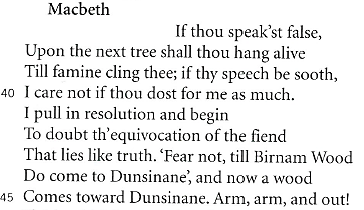 Act 5, Scene 5How is the character of Lady Macbeth presented?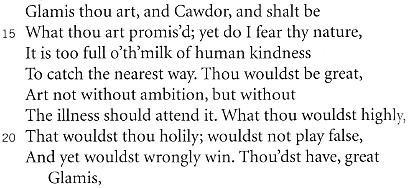 Act 1, Scene 5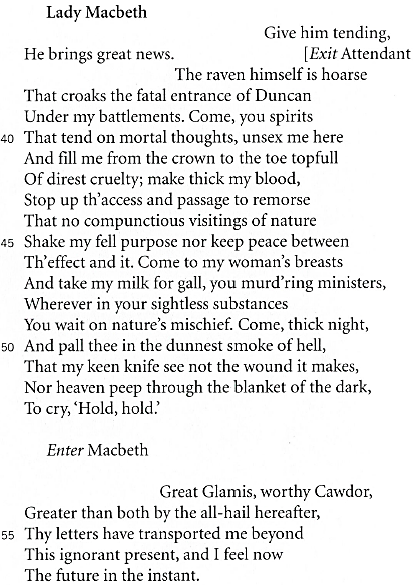 Act 1, Scene 5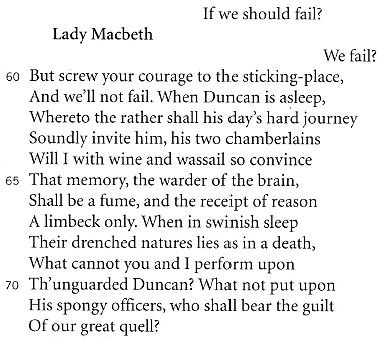 Act 1, Scene 7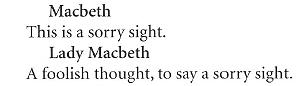 Act 2, Scene 2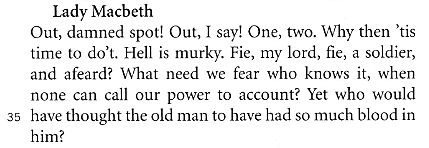 Act 5, Scene 1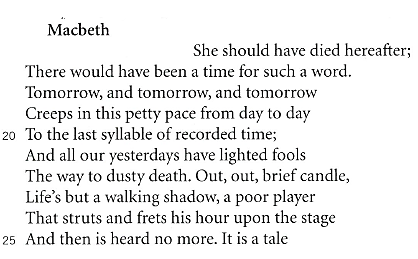 Act 5, Scene 5HeroicRuthlessAmbitiousInsecure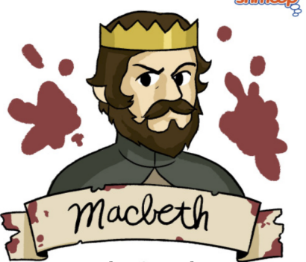 BraveViolentConflictedErraticDeterminedDecisiveHesitantCruelValiantLoyalSubmissiveTyrannicalAmbitiousResoluteForcefulDeceitful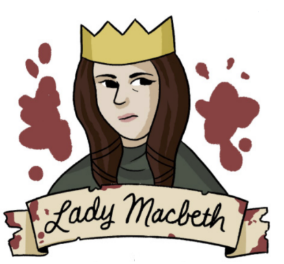 PersuasiveAssertiveDeterminedUntrustworthyManipulativeConfidentControllingIrrationalIntelligentCalculating InfluentialRegretful